Κάλεσμα για τις εκλογές στην ΕΜΕ (2/4/2023), από την ανεξάρτητη υποψήφια Αγγελική Χ. ΧρονοπούλουΜε το μήνυμά μου αυτό απευθύνομαι, ενόψει των εκλογών για Δ.Σ. (και Ε.Ε.) στην ΕΜΕ (2/4/2023), σε όλους εσάς, τους/τις μαθηματικούς μέλη και μη μέλη της ΕΜΕ και σας καλώ να μην αμελήσετε να ψηφίσετε επιστολικά άμεσα ή στην κάλπη στις 2/4/23 για το νέο Δ.Σ. και την Ε.Ε. – πληροφορίες στην ιστοσελίδα της ΕΜΕ  http://www.hms.gr/?q=node/1919, και για συνεχή ενημέρωση κρατήστε επαφή μαζί μου στο Blog ¨Μαθηματικά Τετράδια¨ (http://mathematicatetradia.blogspot.com) στο e mail: aggelgi@gmail.com   και στο face book (Αγγελική Χρονοπούλου). Ακολουθεί το μήνυμα προς τους/τις μαθηματικούς 
με την ευκαιρία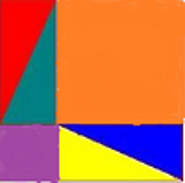 των εκλογών για Δ.Σ. στην ΕΜΕ τηςΧρονοπούλου Αγγελική - 
ανεξάρτητης υποψήφιαςΑγαπητοί μου Συνάδελφοι - ΣυναδέλφισσεςΜε το μήνυμά μου αυτό απευθύνομαι, ενόψει των εκλογών για Δ.Σ. (και Ε.Ε.) στην ΕΜΕ, σε όλους εσάς, τους/τις μαθηματικούς μέλη και μη μέλη της ΕΜΕ, για  να σας ενημερώσω ότι είμαι υποψήφια (ανεξάρτητη) για το Δ.Σ. της Ελληνικής Μαθηματικής Εταιρείας (ΕΜΕ), στις εκλογές της 2ας  Απριλίου 2023 και να σας ζητήσω να υποστηρίξετε την υποψηφιότητά μου με την ψήφο σας. Είμαι ενεργό μέλος της ΕΜΕ από φοιτήτρια  μέχρι και σήμερα. Οι εκλογές αυτές για την Ελληνική Μαθηματική Εταιρεία είναι ορόσημο καθώς το 2023 χαρακτηρίζεται και από τους αναλυτές ως έτος ανατροπών. Είναι, λοιπόν, η κατάλληλη στιγμή ώστε όλες/όλοι μαζί να κάνουμε επανεκκίνηση. Όλα όσα μας ταλάνισαν τόσα χρόνια σε πολιτικό και κοινωνικό επίπεδο αλλά και στην ΕΜΕ χρειάζεται να μείνουν πίσω μας όχι σαν φρένο αλλά σαν προώθηση, για να ανακάμψουμε από όσα μας φόρτωσε και ο πρόσφατος υποχρεωτικός εγκλεισμός (σχεδόν 3 χρόνια), που επέβαλε η λαίλαπα του κορονοϊού δια της οικονομικής, κοινωνικής και υγειονομικής κρίσης, που δρομολόγησε.Γιατί ανεξάρτητη υποψήφια σε αυτές τις εκλογέςΜια ανεξάρτητη υποψηφιότητα, λοιπόν, για να δηλώσει πως έχετε δίπλα σας έναν δικό σας άνθρωπο. Μια φίλη, που έζησα την ΕΜΕ και αγωνίστηκα ασυμβίβαστα για την στροφή της ΕΜΕ την πρόσφατη δεκαετία.Αποφάσισα να ανακοινώσω την ανεξάρτητη υποψηφιότητά μου, υποψηφιότητα χωρίς προαπαιτούμενα, χωρίς βαρίδια και δεσμεύσεις, αλλά μόνο με όσα κατά καιρούς έγραψα, και είναι πολύς αυτός ο καιρός... Καιρός που δεν αποθησαύρισα μόνο φίλες/φίλους αλλά και άλλους που με έκριναν όχι με επιχειρήματα για όσα γράφω αλλά είτε από όσα θέλησαν να καταλάβουν είτε από όσα καθοδηγούμενα κατάλαβαν.  Με δυο λόγια, χωρίς στοιχεία γενικευτικά, αβασάνιστα και αλόγιστα.Όμως, για να είμαι ακριβής, υπάρχει ένα προαπαιτούμενο, μια αναγκαία και ικανή συνθήκη (με τη μαθηματική έννοια), που “δεσμεύει” τις ενέργειές μου. Η πλήρης διαφάνεια, όχι ως υποχρέωση ή καθήκον αλλά ως τρόπος ζωής. Αυτή η μοναδική πλατφόρμα μπορεί, και ελπίζω, να συσπειρώσει όσους/όσες καθημερινά βροντοφωνάζουν καθαυτό ή και στους γύρω τους "φθάνει πια", "δεν πάει άλλο".Από τον καθένα/καθεμιά, λοιπόν, που αισθάνεται μόνος/η και ταυτόχρονα είναι μοναδικός/ή, ζητώ όλοι μαζί να συνεργαστούμε, αρχικά με το να με ψηφίσετε για το Δ.Σ. της ΕΜΕ, όσες/όσοι, και αισιοδοξώ πως είμαστε πολλοί, έχουμε ξεπεράσει τα όριά μας με όσα φορτώνουν καθημερινά στις πλάτες μας.Σας ζητώ επιπλέον να ενημερώσετε κάθε φίλη/φίλο σας που ψηφίζει και συμφωνεί πως η διαφάνεια στην ΕΜΕ -κύρια στα οικονομικά στοιχεία όπου χρειάζεται να έχουν απρόσκοπτη πρόσβαση όλα τα ενεργά μέλη της, οποτεδήποτε το ζητήσουν- αλλά και η συνεργασία μας είναι οι καταλύτες των λύσεων που όλοι μαζί μπορούμε να δρομολογήσουμε…  Ζητήστε τους να με ψηφίσουν για το Δ.Σ. της ΕΜΕ.Απογραφή/Καταγραφή (ενδεικτική) της παρουσίας μου στην ΕΜΕΑπό την προηγούμενη θητεία μου στην ΕΜΕ ως εκλεγμένο μέλος της  Εξελεγκτικής Επιτροπής 2015-2016 έχετε παρακολουθήσει τη δυναμική μου μέσα από τα κείμενά μου στο blog «Μαθηματικά Τετράδια» (http://mathematicatetradia.blogspot.com), όπου και τώρα μπορείτε να ανατρέξετε για να φρεσκάρετε τη μνήμη σας.Έχω δρομολογήσει δράσεις ολοκληρωμένες και σε εξέλιξη σε όλα τα επίπεδα λειτουργίας της ΕΜΕ και επειδή είναι δημόσια και γνωστά πράγματα δεν θα σας απασχολήσω περισσότερο εδώ.Η ενεργητική συμμετοχή μου στην ΕΜΕ βάσει αρχών, δημόσια και ανοικτά, με διαδικασίες άμεσης δημοκρατίας, κινηματική ηθική και εντιμότητα, ενδεικτικά περιλαμβάνει την (άτυπη) συμμετοχή μου, ως παρατηρήτρια (και με δικαίωμα λόγου, μετά από αίτημά μου, που μου δίνεται ή όχι) σε όλες τις συνεδριάσεις του Δ.Σ. της τελευταίας 6ετίας με αποτέλεσμα αφενός να έχω σφαιρική ενημέρωση και αφετέρου να παρεμβαίνω (προφορικά ή/και γραπτά), όπου αυτό απαιτείται, με προτάσεις εφαρμόσιμες που παράγουν λύσεις.Επίσης έζησα την ΕΜΕ την πρώτη 100ετια της μέσα από τη (συν)συγγραφή του βιβλίου Ιστορίας της και αγωνίστηκα ασυμβίβαστα για τη στροφή της ΕΜΕ την πρόσφατη δεκαετία. Τώρα ήρθε η ώρα για το πώς θα γράψουμε μαζί, την ιστορία της ΕΜΕ για τα επόμενα χρόνια, όπως την οραματιζόμαστε, με μόνο “δεδομένο” πως θα την γράψουμε με τη δράση μας και πάλι μαζί εμείς, τα μέλη της ΕΜΕ.Κριτική και ΠροτάσειςΗ προβληματική μου σχετικά με τις παρατάξεις, που ευνοεί το νέο εκλογικό σύστημα που ακολουθείται στην ΕΜΕ (με το νέο καταστατικό), είναι πως αν θέλουν να μην είναι απλά άθροισμα ψήφων (15άδων για Δ.Σ.) προεκλογικά και εξαφανισθέντων μετεκλογικά, χρειάζεται να παράγουν ολοχρονίς έργο υπέρ της Ελληνικής Μαθηματικής Εταιρείας (ΕΜΕ) μετρήσιμο και αναγνωρίσιμο και με πραγματικό αποτέλεσμα και ΤΟΤΕ η συλλογικότητα, όπως επιχειρείται από τις παρατάξεις, δεν θα καταλήγει έννοια κενή περιεχομένου αλλά θα είναι κινητήρια δύναμη σύνθεσης και πράξης υπέρ της ΕΜΕ.Αυτός είναι και ο στόχος μας με τη συνεργασία σας και από τη θέση του εκλεγμένου μέλους του Δ.Σ. της ΕΜΕ (μετά τις επικείμενες εκλογές), να αναπτύξουμε μια δυναμική που, ως χιονοστιβάδα, θα διεκδικήσει, θα εδραιώσει και θα διευρύνει τη διαφάνεια και τον εκδημοκρατισμό στις δραστηριότητες της ΕΜΕ, συμβάλλοντας στη μαζικοποίησή της. Στο πλαίσιο αυτό σας καλώ να δηλώσουμε σε όλους τους τόνους και με την ψήφο σας ότι θα διεκδικήσουμε να μας ανήκει η ΕΜΕ, να είναι το “σπίτι όλων των μαθηματικών”. Είναι περισσότερο αναγκαίο από ποτέ στο εξής να αποφασίζουμε εμείς συλλογικά για όσα μας αφορούν ως κοινωνικό κλάδο και ως επιστημονικό σώμα. Φθάνει πια να αποφασίζουν άλλοι για μας αρκετά δεινά μας επισώρευσε τα 10 τελευταία χρόνια (2010-2019) αυτή η πρακτική του “χώρια στα κέρδη και μαζί στη χασούρα” ή για να είμαστε ακριβείς “όσο υπήρχε φαΐ τρώγαμε μερικοί τώρα τη ζημιά θα την πληρώσετε όλοι”.Για παράδειγμα,  ενώ κατακτήθηκε να είναι ανοιχτές οι συνεδριάσεις του Δ.Σ. της ΕΜΕ και πρακτικά μπορούν να τις παρακολουθήσουν τα ενεργά μέλη, παραταύτα η εμπειρία μου (από την άσκηση αυτού του δικαιώματος) ανέδειξε πως δεν υπάρχει κινητοποίηση πρώτιστα από την πλευρά των παρατάξεων ούτε και εκδηλώθηκε ανάλογο ενδιαφέρον από τα μέλη της ΕΜΕ. Επίσης η ενημέρωση δεν πρέπει να έχει στεγανά και να μην περιορίζεται στενά στα 15 μέλη του Δ.Σ. της ΕΜΕ. Η κατάσταση αυτή ανατρέπεται εύκολα αν, για παράδειγμα, κάθε εκλεγμένο μέλος του Δ.Σ. αναλάβει την ευθύνη να ενημερώνει, να συσπειρώνει, να κινητοποιεί και να προωθεί για υλοποίηση ιδέες, προτάσεις κ.ά.π. μελών της ΕΜΕ.Η επικοινωνία με  τα μέλη, προαπαιτούμενο για να γεφυρωθεί η απόσταση από το όραμα στην πράξη, χρειάζεται να είναι αμφίδρομη. Στις μέρες μας η δεξιότητα να επικοινωνούνται ιδέες, αξίες, πρακτικές με σεβασμό και ενσυναίσθηση, είναι πρωταρχικής σημασίας και περισσότερο απαραίτητη από ποτέ, αφού καλλιεργεί ένα ισότιμο, πολύπλευρο μοντέλο λειτουργίας συλλογικοτήτων, όπως η ΕΜΕ.Η δέσμευσή μου για μια τέτοια λειτουργία τόσο του Δ.Σ., αν εκλεγώ μέλος του, όσο και της Εξελεγκτικής Επιτροπής και των υπευθύνων και των μελών των επιτροπών, των περιοδικών, των διαγωνισμών κλπ θα συμβάλλει στο ότι η μαζικότητα στην ΕΜΕ δεν θα είναι πλέον ζητούμενο αλλά γεγονός. Η μαζικότητα της ΕΜΕ, λοιπόν, είναι ανάμεσα στις πρώτιστες επιδιώξεις μου. Χρειάζεται προς τούτο να κινητοποιήσουμε καθέναν/καθεμιά χωριστά ανάλογα με τα ενδιαφέροντά τους/της και ταυτόχρονα όλοι μαζί να υπηρετήσουμε κοινούς στόχους που θα βάλουν την ΕΜΕ σε νέα ρότα για την επόμενη 100ετία της.Συστηματικά να προωθήσουμε το έργο της ΕΜΕ με κείμενα στις εφημερίδες, στις ιστοσελίδες και σε επιστημονικά περιοδικά, με ομιλίες ανά την Ελλάδα, με τα συνέδρια και τελικά με δράσεις της ΕΜΕ που θα κινητοποιούν τη μαθηματική κοινότητα και θα συσφίγγουν τους δεσμούς της με την ευρύτερη κοινότητα, στοχεύοντας στις προσωπικές αναζητήσεις των μαθηματικών και ταυτόχρονα στη διεύρυνση του συλλογικού εαυτού.Οι διαγωνισμοί που διοργανώνονται από την ΕΜΕ χρειάζονται ειδική αντιμετώπιση (οπότε και θα επανέλθω μετά τις εκλογές). Κατ’ εξαίρεση για τον διαγωνισμό μαθηματικών ικανοτήτων “Πυθαγόρας”, για να μην καταλήξει ένας ακόμη διαγωνισμός ανάμεσα σε παρόμοιους της αγοράς, χρειάζεται, εκτός από το να διασαφηνιστεί, να αποκαλυφθεί και να περιγραφεί ο παιδαγωγικός χαρακτήρας του, επιπλέον να γίνει ανταποδοτικός. Δηλαδή τα χρήματα που συγκεντρώνονται να ξοδεύονται πρώτιστα σε δράσεις που ενισχύουν την ποιότητα στη μαθηματική εκπαίδευση και τον ερευνητικό χαρακτήρα  της.Όσο για τα επιστημονικά περιοδικά που εκδίδει η ΕΜΕ κατέχουν σημαντική θέση στην οριοθέτηση του επιστημονικού ρόλου της. Οπότε, για να μην συμβάλλουν μόνο στη διεύρυνση των προσόντων των εμπλεκομένων, χρειάζεται να αναδειχθεί ο ρόλος τους ως εργαλείο, “μήτρα” κατανόησης των προβλημάτων και τελικά επίλυσης μεθοδολογικά κάθε είδους ασκήσεων. Αυτόν τον ρόλο των περιοδικών εκτιμώ πως έχει η ΕΜΕ το επιστημονικό δυναμικό για να τον υπηρετήσει. Δεν φτάνει να μπορούμε, δεν φτάνει να έχουμε τις γνώσεις, πρέπει και να θέλουμε να προσφέρουμε στην ΕΜΕ, στους/στις μαθητές/μαθήτριές μας, στον τόπο μας.Συμπόρευση. Ο δρόμος για το μέλλον της ΕΜΕΔρόμοι για να τους διαβούμε υπάρχουν, και αν δεν φαίνονται καθαρά θα τους διευρύνουμε ΑΛΛΑ αυτή την στιγμή είμαστε στο “μη παρέκει” και είμαστε σίγουροι πως η συντριπτική πλειοψηφία των ενεργών μελών της ΕΜΕ με δικαίωμα ψήφου είναι στο ίδιο σημείο… Ας συναντηθούμε, λοιπόν, και ας δώσουμε μια ευκαιρία σε όλους μας και στην τελική μια ευκαιρία στην ΕΜΕ.Τώρα, σε αυτές τις εκλογές για το Δ.Σ. της ΕΜΕ με την υποψηφιότητά μου ως ανεξάρτητη σας καλώ να συμπορευτούμε όλοι μαζί εμείς που θέλουμε να αλλάξουμε το παρόν και τολμάμε να ονειρευόμαστε το μέλλον για την ΕΜΕ και στην τελική για τον τόπο μας. Θέτω υποψηφιότητα (ανεξάρτητη) για το Δ.Σ. της ΕΜΕ έχοντας τη βεβαιότητα ότι σας περισσεύουν ιδέες και διάθεση προσφοράς στο κοινωνικό σύνολο. Αναζητώ, λοιπόν, όσους/όσες δεν περιμένουν κάποιον να τους επιτρέψει να εμπλακούν σε δράσεις για να προσφέρουν, αντίθετα δεν μπορεί κανείς να τους σταματήσει από το να υλοποιήσουν τις αναζητήσεις τους.ΚΑΙ σας ζητώ να συμπορευθούμε με στόχο να λειτουργήσουμε ως συνισταμένη των προσπαθειών μας και των προσδοκιών μας και να δημιουργήσουμε για την επόμενη 100ετία ως παρακαταθήκη μια Ελληνική Μαθηματική Εταιρεία (ΕΜΕ) περισσότερο δυνατή, με πιο διαφανή λειτουργία και δημοκρατική τώρα που η περιρρέουσα κατάσταση ευνοεί την ιδιώτευση και την επισφάλεια.Για να κάνουμε, λοιπόν, μαζί όσες ανατροπές απαιτηθούν χρειάζομαι μόνο ένα σταυρό (από την ψήφο σας) και μαζί με αυτόν πρώτιστα χρειαζόμαστε όλοι, εμείς ως ενεργά μέλη της ΕΜΕ, τις ιδέες σας και τη δέσμευσή σας πως θα διαθέσετε τον ελεύθερο χρόνο σας για να τις υλοποιήσουμε υπέρ της ΕΜΕ, υπέρ της επιστημονικής μαθηματικής κοινότητας, υπέρ των μαθητών/μαθητριών μας και στη τελική υπέρ του κοινωνικού συνόλου.Συνάδελφοι – Συναδέλφισσές μουΌλοι μαζί συλλογικά μπορούμε να κάνουμε τα όνειρα του καθενός μας πραγματικότητα. Μπορείτε να το καταφέρετε με την ψήφο σας σε μένα. Μην αμελήσετε να ψηφίσετε αλλά μην πολώσετε τα αποτελέσματα. Έναν σταυρό από την ψήφο σας τον αξίζουμε όλοι οι υποψήφιοι/υποψήφιες και εσείς θα το κάνετε πράξη.Καλή ψήφο και με ενσυναίσθηση για τους στόχους της επόμενης μέρας.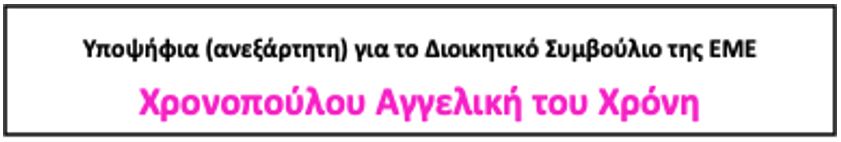 (Μαθηματικός, εκδότρια και υπεύθυνη ύλης του επιστημονικού περιοδικού «Σύγχρονη Εκπαίδευση» και Δρ. του Πανεπιστημίου Δυτικής Μακεδονίας με μάστερ στην Πολιτική Επικοινωνία και τις Νέες Τεχνολογίες από το Τμήμα Επικοινωνίας και Μέσων Μαζικής Ενημέρωσης (ΕΜΜΕ) του ΕΚΠΑ. Εργάστηκε για 18 χρόνια ως Μαθηματικός στη Δημόσια Δευτεροβάθμια Εκπαίδευση ενώ δίδαξα στα Πανεπιστήμια Δυτικής Μακεδονίας και Πελοποννήσου).  Κρατήστε επαφή μαζί μου στο Blog ¨Μαθηματικά Τετράδια¨ (http://mathematicatetradia.blogspot.com) στο e mail: aggelgi@gmail.com   και στο face book (Αγγελική Χρονοπούλου)